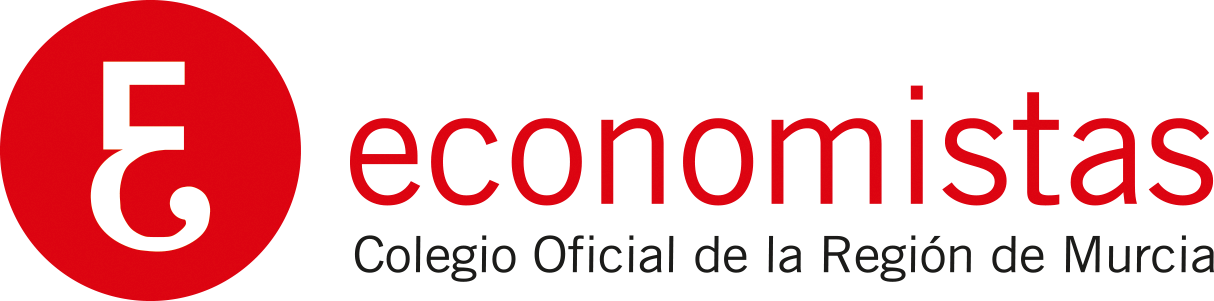 OFERTA DE EMPLEO – PORTAL DE EMPLEO WEB COLEGIO DE ECONOMISTASDATOS PRINCIPALESFECHA DE LA OFERTA:       CARGO PUESTO VACANTE:       DATOS DE LA EMPRESA:             - Razón Social:                    - Dirección:                    - Teléfono:                    - Email:       PERSONA DE CONTACTO:                    - Email y Teléfono:       SECTOR DE LA EMPRESA:       PUESTO OFERTADODEPARTAMENTO:       DETALLE DE CARGO:       TIPO DE CONTRATO Y CONDICIONES DEL PUESTO:       REQUISITOSESTUDIOS:       EXPERIENCIA:       DETALLE REQUISITOS:       SE VALORARÁ:       Remitir oferta a colegiomurcia@economistas.org | Asunto: Oferta empleo – cargo vacante.La Secretaría del Colegio revisará la oferta y la publicará en el Portal de Empleo web del Colegio.Enviaremos email indicando los CV de los ECONOMISTAS interesados.Recuerde, debe enviar email de confirmación de recepción de CV a todos los interesados.Y, una vez cubierto el puesto, informa al Colegio para dar de baja la oferta en el Portal de Empleo.